                                                                                                                               25.09.2017г. 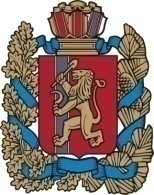 РОССИЙСКАЯ ФЕДЕРАЦИЯКРАСНОЯРСКИЙ КРАЙНОВОСЕЛОВСКИЙ РАЙОНАДМИНИСТРАЦИЯ ЧУЛЫМСКОГО СЕЛЬСОВЕТАПОСТАНОВЛЕНИЕ25.09.2017	п. Чулым                                          №79«О внесении изменений в постановление от 28.08.2017г.№ 73 «О неотложных мерах по недопущениюзаноса и распространения вируса гриппа свиней,африканской чумы свиней на территории Чулымского сельсовета»В целях предупреждения заноса и распространения вируса гриппа свиней, африканской чумы свиней и обеспечения эпизоотического благополучия, руководствуясь статьей 7 Устава Чулымского сельсовета Новоселовского района Красноярского края.П О С Т А Н О В Л Я Ю:1.Внести изменения в Постановление № 73 от 28.08.2017года, план организационных, профилактических и противоэпизоотических мероприятий по предупреждению возникновения и распространения африканской чумы свиней на территории Чулымского сельсовета 2017-2020 г.г изложить в новой редакции т(приложение №1).2. Контроль за исполнением оставляю за собой.3. Постановление вступает в силу со дня его подписания и подлежит опубликованию в газете «Чулымский вестник».И.о Главы Чулымского сельсовета                                            Е.А. ШешинаПриложение №1к Постановлению № 79от   25 .09.2017ПЛАНорганизационных, профилактических и противоэпизоотических мероприятий по предупреждению возникновения и распространения африканской чумы свиней на территории Чулымского сельсовета на период 2017-2020гг. Периодическое печатное                    Учредители:                        Адрес:662441издание «Чулымский вестник»          Совет депутатов                 Красноярский край                                                               Чулымского сельсовета    Новосёловский Ответственный за выпуск                   Глава администрации        районЕ.А. Шешина                                         Чулымского сельсовета     п.Чулым                                                                                                            ул.Советская 30                                                                                                            тел.93-2-67Газета основана в 2008 году . Тираж до 25 экземпляров . Газета отпечатана в администрации Чулымского сельсовета.Периодическое печатное издание органов местного самоуправленияЧулымский сельсовет№п/пНаименование мероприятийСрок исполненияОтветственный исполнительОсуществление контроля1.Запретить ввоз на территориюрайона свинопоголовья, продуктов сырья из неблагополучных и угрожаемых зон по африканской чуме свинейпостояннопредприниматели и юридические и физические лица - владельцы свинопоголовьяи.о.Начальника КГКУ                «Новоселовский отдел ветеринарии2.Исключить перевозку свиней,продуктов и сырья безсопроводительных документовпостоянновладельцы грузов и автотранспортаи.о.Начальника КГКУ                «Новоселовский отдел ветеринарии3.Обеспечить соблюдениеветеринарных - санитарныхправил при перевозке любымвидом транспорта и всемивидами отправлений, свинейвсех видов, свиноводческойпродукции, сырья мяса свиней, кормов для животных, ветеринарных препаратов и биологических материалов, предметов коллекционирования,охотничьих трофеевпостоянноиндивидуальные предпринимател и юридические и физические лица- владельцы грузови.о.Начальника КГКУ                «Новоселовский отдел ветеринарии, главасельсовета4.Запретить продажу свиней вместах не санкционированнойторговли без ветеринарныхсопроводительных документов подтверждающих благополучие места вывозапостоянновладельцы личных, фермерских подсобных хозяйстви.о.Начальника КГКУ                «Новоселовский отдел ветеринарии5.Содержать в надлежащем порядке места хранения погрузки и выгрузки продуктов и сырья животноводческогопроисхождения кормов, приперевозках организовать и проводить профилактическуюдезинфекциюпостоянноиндивидуальные предпринимател И владельцы грузов и автотранспортаи.о.Начальника КГКУ                «Новоселовский отдел ветеринарии6.Обеспечить регулярное клиническое обследование домашних свиней, немедленного информирования ветеринарной службы о случаях внезапного или повышенного падежа домашних свиней на подворьях населения, сельхозпредприятиях и немедленное направление патматериала для исследования в КГКУ» Краевая ветеринарная лаборатория»постоянновладельцы животных, руководители свиноводческих хозяйств, госветинспектор поднадзорной территориии.о.Начальника КГКУ                «Новоселовский отдел ветеринарии7.Обеспечить учет свинопоголовья ,в том числе в личных подсобныx, крестьянских (фермерских) хозяйствахпостоянновладельцы животных, руководители свиноводческих хозяйств, главы сельсоветови.о.Начальника КГКУ                «Новоселовский отдел ветеринарии8.Обеспечить безвыгульноесодержание свиней в личных подсобных, крестьянских(фермерских) хозяйствах во всех населённых пунктахпостоянновладельцы животных, руководители свиноводческих хозяйств, главы сельсоветови.о.Начальника КГКУ                «Новоселовский отдел ветеринарии9.Регулярно проводить работу по уничтожению переносчиков африканской чумы свиней: мьшевидньrx грызунов, клещей, насекомых в личных, фермерских подсобных хозяйствахпостоянновладельцы животных, руководители свиноводческих хозяйствзав.Игрышенским ветучастком10.Проводить информационную - разъяснительную работу через телевидение, газеты, сходы, памятки среди населения содержащее свиней по недопущению африканской чумы свиней, неотложных действиях граждан в случае возникновения заболевания АЧС или подозрения на это заболевание, в памятках заострить внимание на без выгульное содержание свинейпостоянноглавасельсовета, ветинспектор поднадзорной территориии.о.Начальника КГКУ                «Новоселовский отдел ветеринарии11.Выполнять указание ветеринарных специалистов государственной ветеринарной службы о проведении необходимых диагностических, противоэпизоотических и ветеринарных - санитарных мероприятийпостоянноВладельцы свиней, руководители свиноводчес- ких хозяйствзав.Игрышенским ветучастком12.Обеспечить укомплектованность техническими средствами для копки траншей, перевозки трупов. Определить кадровый состав отрядов во возможному уничтожению больных и инфицированных животных. Обеспечить средствами защитыпостоянноГлава сельсоветапредседатель районной противо- эпизоотической комиссии13.Проводить разъяснительную работу с населением о мерах по профилактике африканской чумы свиней, и мерах воздействия их не выполненияпостояннои.о.Начальника КГКУ                «Новоселовский отдел ветеринарии